Музыкально-познавательный праздник «НАШ ДОМ – РОССИЯ»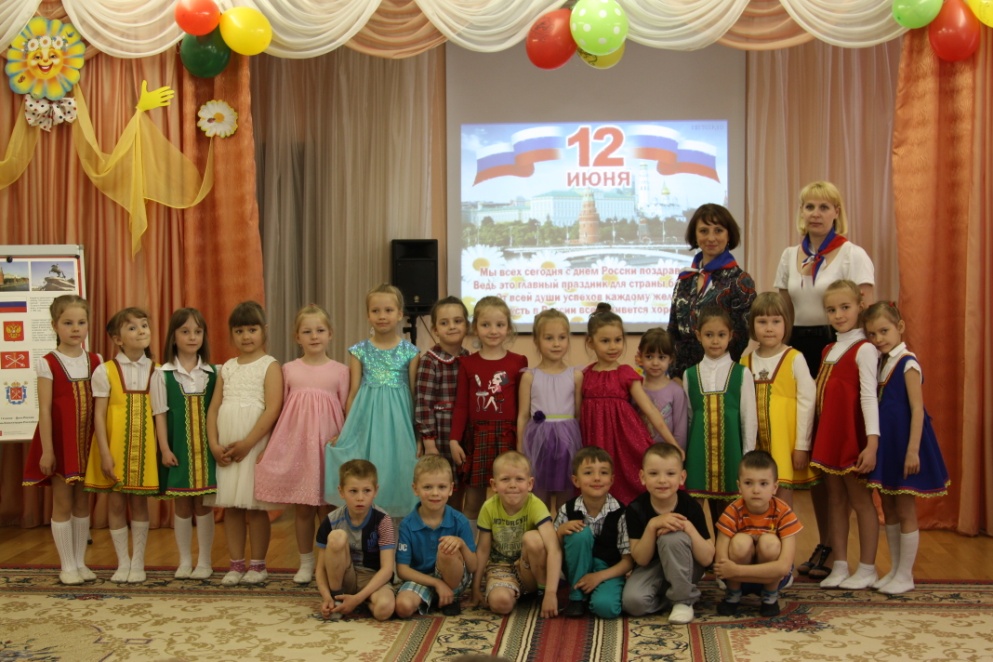 Цель: Воспитание чувства гордости, любви и восхищения к нашей Родине – России. Задачи:Обучающие: 1. Продолжать знакомить детей с государственными праздниками нашей страны. 2. Уточнять у детей понятия «Родина», «Отечество», «Россия», «гражданин». 3. Помочь понять, что означают государственные символы России. Развивающие: 1. Развивать у детей социально-коммуникативные навыки и творческие способности. 2. Продолжать развивать у детей интерес к русскому фольклору: сказкам, загадкам, играм, играм-забавам. Воспитательные: 1. Воспитывать патриотические чувства, уважение к государственной символике России. Ведущая:   Дорогие дети! Снова нас собрал красивый, музыкальный зал. Значит, что-то интересное рядом. Мы продолжаем радоваться лету, которое принесло нам теплое солнышко, пение птиц, яркие краски и благоухание цветов. А так же, лето дарит нам много интересных праздников. Хорошо, что пришло лето, эта благодатная пора! Так что же такое лето?Танец-песня «Что такое лето»  Ведущая: Сегодня мы собрались накануне большого праздника –Дня рождения. И этот праздник – праздник для каждого из нас, это общее торжество, потому что день рождения у нашей общей Родины, нашей России.12 ИЮНЯ – ДЕНЬ РОЖДЕНИЯ РОССИИ,  ДЕНЬ ЕЕ НЕЗАВИСИМОСТИ!Ребенок:День России наступаетВсе друг друга поздравляют!Флаги, шарики, цветы!Праздник встретим я и ты!Ведущая:	А что такое  - Россия - для каждого из вас, как вы понимаете слово – Родина? дети: - Страна, в которой мы живём.        -Дом, где родился.        -Берёзка у родного порога.        -Место, где жили предки.Ведущая:	Всё это и есть Родина, то есть родное место.  Ведущая:	Ни одно место на Земле не может сравниться с красотой земли русской. В любое время года хороша природа, но особенно - летом.                             Танец   «Лето»Ведущая:	Продолжим разговор о нашей Родине. Как вы уже сказали, наша страна называется Россией, Российской Федерацией. На Земле много разных стран. А чем отличается одна страна от другой?Дети: -Они отличаются языком, на котором разговаривает народ,                     -своими символами, -историей, -обычаями, -традициями.Ведущая:	Назовите, пожалуйста, основные символы нашей страны.Дети: -Герб.-Флаг.-Гимн. РЕБЕНОК:У России величавойНа гербе орел двуглавый,Чтоб на запад и востокОн смотреть бы сразу мог.Сильный, мудрый он и гордый.Он – России дух свободный!Ведущая:	У нас очень красивый герб. На нём изображён двуглавый орёл на фоне красного щита. Это очень древний герб. Он появился более 500 лет назад. Герб – эмблема государства, он изображается на печати, паспорте, денежных знаках, документах.Ребенок: Разноцветный флаг родной,Им гордимся мы с тобой!Все его узнают дети,Самый лучший флаг на свете!Белый цвет – березка.Синий – неба цвет.Красная полоска – Солнечный рассвет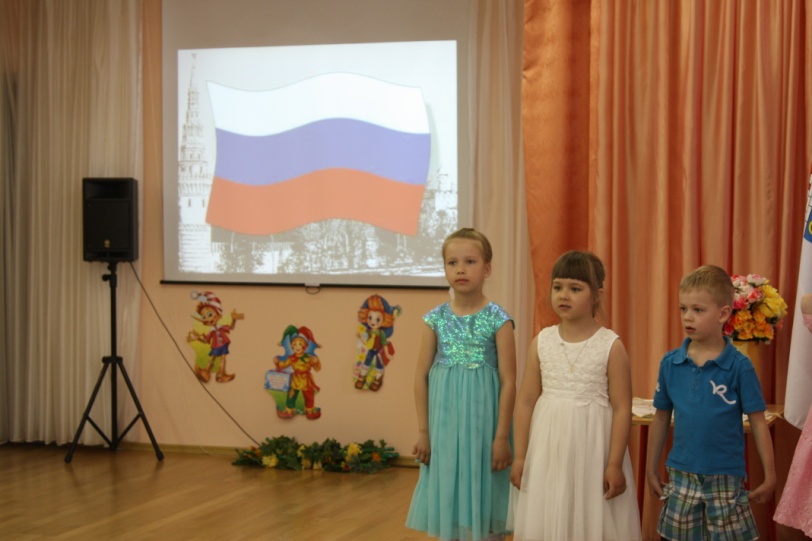 Ведущая: Российский флаг – трёхцветное полотнище с белой, синей и красной полосами. Что символизируют белый, синий и красный цвета Российского флага? (Ответы детей.)Есть разные версии. По одной, это единство моря, земли и неба. По другой – это содружество трёх славянских народов. По третьей – цвета флага символизировали: белый - веру, чистоту; синий – небо, благородство, верность; красный – героизм, отвагу, смелость.   Ребенок:Мы – тоже граждане страны,Мы Родине своей верны!Гордимся флагом и гербомГимн зазвучит – мы все встаем!Ведущая: Гимн – тоже символ нашего государства. Музыку гимна написал композитор Александр Васильевич Александров, а слова – поэт Сергей Владимирович Михалков Ведущая:	Люди издавна любили гордые и смелые песни. Уже у древних народов были торжественные песнопения. В них славились красота родной земли, её богатство, подвиги героев.А сейчас мы послушаем Государственный гимн –торжественную песнь нашей Родины. Запомните, что гимн государства нужно слушать стоя.Звучит музыкальный фрагмент (1-й куплет) Государственного гимна Российской Федерации, муз. А. В. Александрова, сл. С. В. Михалкова. Все встают.Ведущая:	Слово «гимн» в переводе на русский язык означает – торжественная, хвалебная песнь. У каждого государства есть свой гимн.   Мелодия гимна – величественная, торжественная. Гимн – это особый отличительный знак, символ государства, такой же, как флаг и герб. Эта торжественная песня объединяет и сближает граждан всей страны.Ребенок:Символы запомню я,Гимн, флаг, герб – мои друзья!По ним Россию узнают,А дети песню ей поют!Песня  « Моя Россия» Ведущая:	Ребята, а теперь попробуйте вспомнить и рассказать о Родине и народе пословицы.Дети:   «Родимая сторона – мать, чужая – мачеха».«Человек без родины, что соловей без песни».«Русский ни с мечом, ни с калачом не шутит».«Жить – Родине служить».«Вся Российская земля начинается с Кремля».«В каком народе живёшь, того обычая и держись». «Глупа та птица, которой гнездо своё немило».«Всякому мила своя сторона».«Где кто родился, там и пригодился».Ведущая:	Да, русские ни с мечом, ни с калачом не шутили. Врагов себе не искали, друзьями дорожили. Берегли свою землю. Воспевали красоту Родины в песнях, сказаниях. На праздничных гуляниях затевали игры, пляски. А теперь вспомним, как играли наши прадедушки.В аудиозаписи звучит песня А. Пахмутовой «Сила богатырская». Проводится игра «Перетягивание  каната».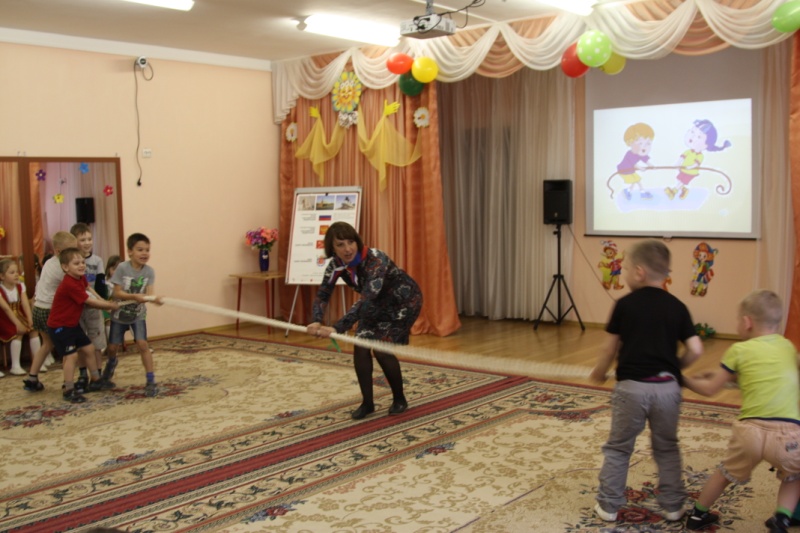 Ребенок:Пусть наша Родина цветет!Россия в мире пусть живет!Под солнцем дети подрастают,И звонко песни распеваютСлава Родине! Стране!Слава миру на земле!Слава дедам и отцам!Дошколятам, значит нам!Ведущий:Дорогие дети! Еще раз поздравляю вас с замечательным днем – 12 июня –днем независимости России! Желаю России процветания, чтоб над ней всегда сияло солнце и дарило благодать и счастье всем нам, россиянам! Танец «Россия»  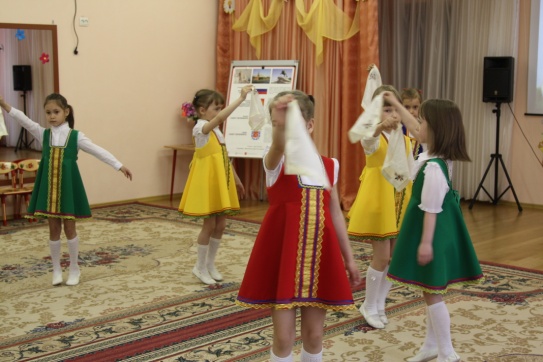 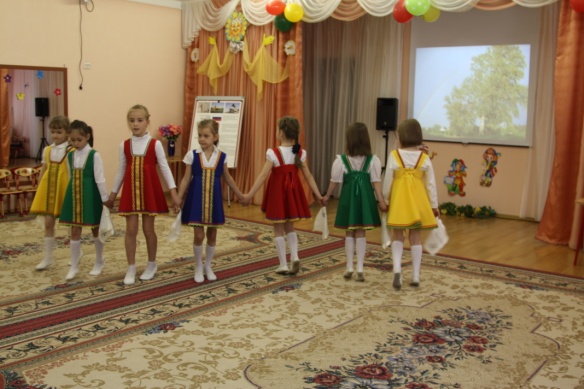 На этом наш праздник подошёл к концу.